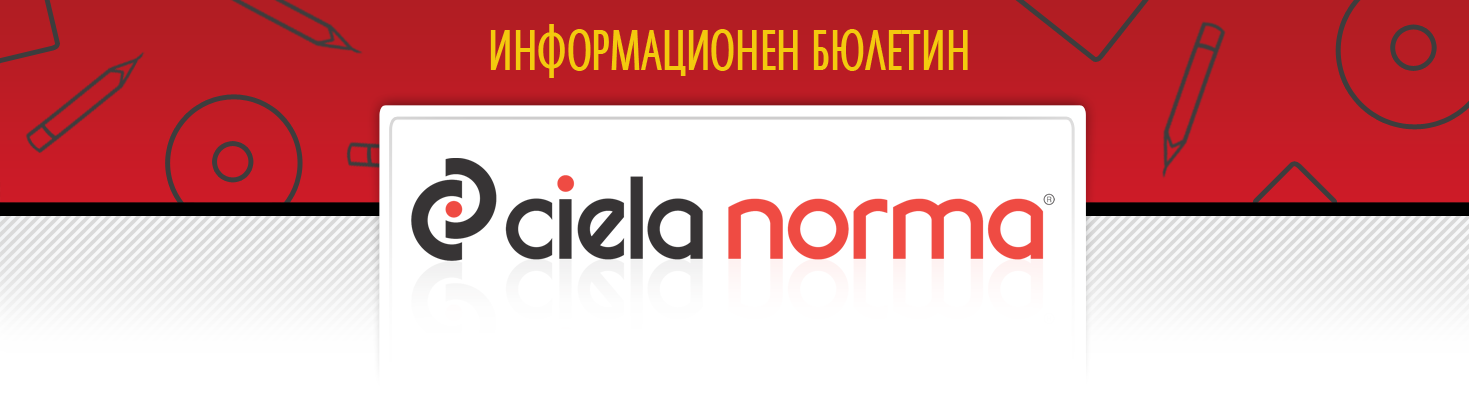 02.11.2018 г.Сиела Норма АДбул. Владимир Вазов 9, София 1510Тел.: + 359 2 903 00 00http://www.ciela.netБЕЗПЛАТЕН ДОСТЪП ДООФИЦИАЛЕН РАЗДЕЛ НА ДЪРЖАВЕН ВЕСТНИКhttp://www.ciela.net/svobodna-zona-darjaven-vestnikНОРМИАКЦЕНТИ - Държавен вестник, бр. 90 от 2018 годинаИзменен е Законът за държавната собственост. Променят се правилата за апорт на имоти или вещи, които не са обособени части - собственост на търговско дружество, включено в списъка на търговските дружества с повече от 50 на сто държавно участие в капитала или обособени части от тях.Изменена е Наредбата за администриране на нередности по Европейските структурни и инвестиционни фондове. Целта е съкращаване на срока за приключване при правна и фактическа сложност на проверките по сигнали за нередности. Обнародвано е Постановление № 229 от 25 октомври 2018 г. С него правителството одобри увеличаване на капитала на "Фонд мениджър на финансовите инструменти в България" ЕАД с 340 000 лв. от бюджета на Министерството на финансите. Увеличаването на капитала ще се извърши чрез издаване на нови поименни акции с номинална стойност 1 лв. всяка. Средствата от увеличението на капитала са за обезпечаване на структурирането и функционирането на Звеното за координация в дружеството. Звеното има за цел да извършва дейности по координация и предоставяне на информация на заинтересованите страни с цел по-бързото и успешно реализиране на инвестиционни проекти. Акцент на тази допълнителна дейност са възможностите за комбиниране на финансовите инструменти от Европейските структурни и инвестиционни фондове и финансирането по Европейския фонд за стратегически инвестиции.Обнародвана е Спогодба между Република България и Република Армения за регулиране на трудовата миграция. Регламентира се възможността за наемане на арменски работници в България за срок от 1 година с възможност за последващо удължаване за общо до 3 години. Урежда се и обменът на работници между двете страни за период до 9 месеца годишно. Влизането, пребиваването и заетостта на български и арменски граждани ще се осъществява съгласно законодателството на приемащата държава, като наетите работници ще може да бъдат придружавани от членовете на техните семейства.Обнародвана е Наредба № 20 от 9 октомври 2018 г. С нея се определя държавният образователен стандарт за придобиването на квалификация по професията 544020 "Оператор в минната промишленост". В своята дейност операторът в минната промишленост обслужва, наблюдава и регулира машини и съоръжения за рязане, полиране, раздробяване, смилане, промиване, пресяване, сортиране и смесване на подземни богатства. Наблюдава и поддържа потока от преработени и непреработени полезни изкопаеми (метални и неметални полезни изкопаеми, твърди горива, строителни материали, скалнооблицовъчни материали и минни отпадъци) на транспортни конвейери (гумено-транспортни ленти, въжени линии и др. под.) за подаване към съответните машини и съоръжения.Изменени и допълнени са Общите изисквания при осъществяване на обществени електронни съобщения. Предприятията, предоставящи електронни съобщителни мрежи и/или услуги, се задължават да предоставят на Комисията за регулиране на съобщенията вярна и точна информация за броя на абонатите си при всички случаи, когато такава информация е изискана от комисията. Разписват се допълнителни правила за случаите, когато договорът се подписва с електронни подписи от предприятието и от потребителя.АКЦЕНТИ - Държавен вестник, бр. 91 от 2018 годинаОбнародван е Закон за предприятията на социалната и солидарна икономика. Предприятията от социалната и солидарна икономика функционират по различен начин от всички останали форми на стопанско обединение. Голямата и съществена разлика е, че тази форма на предприемачество използва иновативни подходи, за да постигне вследствие на своята дейност определени социални цели. Основната характеристика на тези предприятия е, че те отдават преимуществено значение на социалните пред икономическите си цели - особено при подбор на персонала и разпределение на положителните финансови резултати. Това са предприятия с хибридна природа, които съчетават умело обществения принос и стопанската инициатива. Уреждат се нови обществени отношения, свързани със социалната и солидарна икономика, както и условията, организацията и редът, при които социалните предприятия функционират и взаимодействат с държавата и общините. Изменен и допълнен е Законът за съсловната организация на медицинските сестри, акушерките и асоциираните медицински специалисти. Запазва се статутът на съсловната организация на медицинските сестри, акушерките и асоциираните медицински специалисти - Българска асоциация на професионалистите по здравни грижи, като едновременно с това се предоставя възможност за създаване на съсловни организации на зъботехниците и помощник-фармацевтите, както и на всички лица, които упражняват регулирана професия, свързана с полагането на здравни грижи. Ще се създадат условия за поддържане на актуална информация за специалистите, упражняващи дейността си, за създаване на етични правила и правила за добра практика по всяка специалност, в т.ч. еднаква структура на всяка една организация. Това ще доведе до повишаване на качеството на предлаганите услуги и ще улесни контрола върху тях. В обществените отношения ясно ще се отчита разнородния характер и интереси на различните професии.Изменен и допълнен е Законът за енергията от възобновяеми източници. Въвежда се 7 % праг на конвенционалните биогорива (произведени от суровини, които са хранителни и фуражни култури или са енергийни култури, отглеждани върху земеделска земя), които могат да бъдат отчитани за изпълнение на 10 % задължителен дял на енергията от възобновяеми източници в крайното потребление на енергия в транспорта. Лицата, които пускат на пазара течни горива от нефтен произход в транспорта, ще трябва да предлагат на пазара горива за дизелови двигатели със съдържание на биодизел минимум 6 процента обемни, като минимум 1 процент обемен от биодизела трябва да бъде биогориво от ново поколение. Изменен и допълнен е Законът за рибарството и аквакултурите. Създават се условия на национално ниво за признаване на организации на производители, асоциации на организации на производители и междубраншови организации в сектора на риболова и аквакултурите.Обнародвано е Постановление № 230 от 29 октомври 2018 г. Кабинетът одобрява допълнителни разходи по бюджета на Министерството на регионалното развитие и благоустройството за 2018 г. в размер до 2 076 109 лв. за финансиране дейността на новосъздаденото специализирано звено "Национално ТОЛ управление" в Агенция "Пътна инфраструктура".Обнародвана е Наредба № 21 от 9 октомври 2018 г. С нея се определя държавният образователен стандарт за придобиването на квалификация по професията 544010 "Минен техник" от област на образование "Производство и преработка" и професионално направление 544 "Минно дело, проучване и добив на полезни изкопаеми" съгласно Списъка на професиите за професионално образование и обучение. Минният техник организира изпълнението на дейности, свързани с прокарването на минни изработки в мини за добив по открит, подземен или комбиниран способ, в кариери за открит добив на подземни богатства.Обнародвана е Инструкция за реда и организацията за издаване на документи и удостоверения по Закона за влизането, пребиваването и напускането на Република България на гражданите на Европейския съюз, които не са български граждани и членовете на техните семейства. Разписват се всички видове удостоверения, които могат да се издават на кандидатстващите лица, както и обстоятелствата и реда на издаване.Обнародвана е Наредба № 11 от 22 октомври 2018 г. С нея се регламентират здравните норми и изискванията при работа в среда на йонизиращи лъчения. Лицата, които извършват такава работа, подлежат на задължително медицинско наблюдение с оглед недопускане на развитието на детерминистични ефекти и намаляване вероятността от възникване на стохастични ефекти до ниво, което е практически възможно.Изменени и допълнени са Правилата за организацията и реда за провеждане на изпитите на кандидатите за младши съдии, младши прокурори и младши следователи в края на обучението в Националния институт на правосъдието. Прецизират се разпоредбите по отношение на състава на изпитните комисии, подготовката и провеждането на изпитите в края на обучението в Националния институт на правосъдието, процедурата за провеждане на изпити при тяхното отлагане по уважителни причини.АКТУАЛНОПРЕДСТОЯЩО ОБНАРОДВАНЕ В ДЪРЖАВЕН ВЕСТНИК:ИНТЕРЕСНО3 ноемвриДен на българския художник5 ноемвриСветовен ден на мъжете6 ноемвриМеждународен ден за предотвратяване на експлоатацията на околната среда по време на война и въоръжени конфликти8 ноемвриСъбор на св. архангел Михаил. Св. мчк Ангел Лерински. Празнуват: Ангел и Михаил, Ангелина, Ангелинка, Емил, Милена, Милен, Михаела, Михо, освен това Радка, Радослав, Радостина, Райна, Райко, Райчо, Рафаил, Руска, Руси, Руслан, Гаврил и др. Професионален празник на касапи, колбасари и полицаиЗАБАВНО***Съдят аспирант-биолог от Института по зоология към БАН:- Кажете, защо сте държали две седмици своята приятелка в лабораторията, заключена в клетка, само на вода и зърна, като при това сте се опитвали да й внушавате, че е бяла мишка?- Тя каза, че ще се омъжи за мен, само когато мога да я издържам с моята стипендия.***РЕДАКЦИЯГлавен редактор: Валентина СавчеваОтговорен редактор: Сузана ГеоргиеваБезотговорен редактор: Веселин ПетровЕлектронна поща: ciela@ciela.comБрой абонати към 5 април 2018 г. - 3385*** "Действието без знание е фатално. Знанието без действие е безполезно." Действайте с екипа на "Сиела"!***Народно събрание- Закон за изменение и допълнение на Валутния закон- Закон за изменение и допълнение на Закона за правната помощ- Закон за изменение и допълнение на Закона за професионалното образование и обучениеПредстоящо обнародванеМинистерски съвет- Постановление № 234 от 1 ноември 2018 г. за отменяне на Правилника за устройството и дейността на Висшето военноморско училище "Никола Йонков Вапцаров", приет с Постановление № 201 на Министерския съвет от 2003 г.Предстоящо обнародванеМинистерство на земеделието, храните и горите- Наредба № 6 от 26 октомври 2018 г. за условията и реда за предоставяне на финансова помощ по Национална програма за подпомагане на лозаро-винарския сектор за периода 2019 - 2023 г.- Наредба за изменение и допълнение на Наредба № 49 от 2004 г. за поддържане на карта на възстановената собственостПредстоящо обнародванеМинистерство на транспорта, информационните технологии и съобщениятаНаредба № 34 от 24 октомври 2018 г. за определяне на Методика за начина за разпределяне на разходите при определяне на цени за предоставяне на достъп до и съвместно ползване на физическа инфраструктура и право на преминаване по Закона за електронните съобщителни мрежи и физическа инфраструктураПредстоящо обнародванеКомисия за финансов надзорНаредба № 62 от 30 октомври 2018 г. за реда за съхранение, използване и унищожаване от пенсионноосигурителните дружества на документите и данните, свързани с дейността по допълнително пенсионно осигуряванеПредстоящо обнародване